PRESSEMITTEILUNG 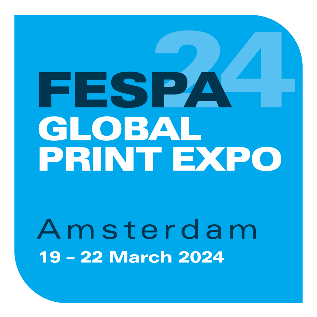 24. Oktober 2023FESPA 2024 WIRD NEUE MÖGLICHKEITEN FÜR DURCK, WERBETECHNIK, PERSONALISIERUNG UND SPORTBEKLEIDUNG AUFZEIGEN Sportswear Pro wird ihr Debüt parallel zur FESPA Global Print Expo, European Sign Expo und Personalisation Experience 2024 feiernFESPA Global Print Expo, European Sign Expo, Personalisation Experience und die erste Sportswear Pro werden vom 19. bis 22. März 2024 im RAI Exhibition Centre in Amsterdam, Niederlande, stattfinden. Bei diesen Parallelveranstaltungen wird eine Fülle von Lösungen für Spezialdruck, Werbetechnik, Personalisierung und die Produktion von Sport- und Freizeitbekleidung zu sehen sein. Bei FESPA-Besuchern und -Ausstellern ist das RAI-Messegelände in Amsterdam sehr beliebt und war bereits Veranstaltungsort für die erfolgreichen FESPA-Messen in den Jahren 2006, 2009, 2016 und 2021. Der nahe gelegene Flughafen Amsterdam Schiphol bietet Direktflüge aus bzw. zu über 310 Destinationen, eine gute Anbindung an den öffentlichen Nahverkehr und zahlreiche Übernachtungsmöglichkeiten. Michael Ryan, Leiter der FESPA Global Print Expo, erklärt: „Unsere neuen Messe-Slogans für 2024 sollen die natürliche Weiterentwicklung seit den Veranstaltungen im letzten Jahr widerspiegeln, bei denen wir die Messebesucher dazu animiert hatten, „Neue Perspektiven“ zu entdecken. Diese Messe-Slogans lauten „Opportunities, Revealed“ für die FESPA Global Print Expo, „Opportunities, Illuminated’ für die European Sign Expo, „Opportunities, Created“ für die Sportswear Pro und „Opportunities, Reimagined“ für die Personalisation Experience. Sie sollen verdeutlichen, dass es immer etwas Neues zu entdecken gibt und dass die Bereiche, in denen unsere Besucher geschäftstätig sind, oft größer sind, als sie denken.“ „In unserer sich ständig weiter entwickelnden Spezialdruckbranche sind die Möglichkeiten schier endlos. Vor diesem Hintergrund freuen wir uns sehr, dass zahlreiche Anbieter ihre neuesten, innovativen Lösungen in Amsterdam ausstellen und unserer globalen Community neue Wachstumsmöglichkeiten präsentieren werden“, erklärt er weiter.Besucher der FESPA Global Print Expo, European Sign Expo, Personalisation Experience und Sportswear Pro 2024 werden eine Vielzahl neuer Technologien, Medien und Verbrauchsmaterialien, u. a. von AGFA, Antalis, DGI/d.gen, EFI, Elitron, Kongsberg, LIYU, Mimaki, Orafol, Sun Chemical und swissQprint, bestaunen können, die ihre Teilnahme bereits bestätigt haben. Zu den Ausstellern für den Textildruck, die ihre Teilnahme schon zugesagt haben, gehören MHM, Monti Antonio, MS printing/JK Group und ROQ sowie zwei Anbieter von Sticksystemen, nämlich Tajima und Ricoma, die erstmalig auf der FESPA ausstellen werden. KonferenzprogrammNeben den Veranstaltungen wird es 2024 auch wieder ein Seminar- und Konferenzprogramm geben. Mit informativen Inhalten von Branchenexperten zum geschäftlichen Nutzen der Personalisierung ist der erste Konferenztag der Veranstaltung Personalisation Experience vorbehalten. In ihren Präsentationen werden die Referenten am 20. März 2024 erklären, wie Personalisierung zur Anwerbung und Bindung von Neukunden genutzt werden kann. Sie werden aktuelle Trends zur Individualisierung und die Rolle von KI bei der Personalisierung präsentieren. Im Einklang mit der Sportswear Pro wird der Schwerpunkt des zweiten Konferenztags (21. März 2024) auf den Möglichkeiten bei der Produktion und Veredelung von Sport- und Freizeitbekleidung liegen. Präsentiert werden die neuesten Trends, jüngsten Innovationen und ökologischen Vorteile von „Circular Design“. Die vollständige Referentenliste wird kurz vor der Veranstaltung bekannt gegeben. VeranstaltungsprogrammBei der Begleitveranstaltung Personalise Make Wear im Rahmen der Personalisation Experience und Sportswear Pro wird das Potenzial von personalisiert bedruckter Sport- und Freizeitbekleidung zu sehen sein. Messebesucher können an Führungen unter fachkundiger Leitung teilnehmen und sich selbst davon überzeugen, wie Sportbekleidung mit den neuesten Technologien hergestellt, bedruckt und personalisiert wird. Neben diesen Führungen wird es auch Kamingespräche über innovative Technologien und Verfahren geben. Auf dem Veranstaltungsprogramm 2024 steht auch wieder die Materialausstellung Sustainability Spotlight, bei der die Messebesucher mehr über nachhaltige, alternative Materialien zur Verbesserung ihrer Umweltleistung erfahren können.Die World Wrap Masters stehen auch wieder auf dem Programm. An den ersten zwei Tagen werden Fahrzeugfolierer aus ganz Europa um den Titel des „Wrap Master Europe 2024“ kämpfen. Im Anschluss folgt die actiongeladene Endrunde, bei der die Regionalsieger um den Weltmeistertitel „World Wrap Master 2024“ kämpfen. Neben dem spannenden Wettkampf werden die Besucher Live-Vorführungen mit Branchenexperten sehen. Die neuen Websites der FESPA Global Print Expo, European Sign Expo, Personalisation Experience und Sportswear Pro stehen jetzt unter http://www.fespaglobalprintexpo.com, http://www.europeansignexpo.com, www.personalisationexperience.com und https://www.sportswearpro.com/ bereit und bieten eine Fülle praktischer Informationen für Aussteller und Messebesucher. Ab Anfang Dezember können sich Interessenten anmelden und profitieren von einem Super-Frühbucher-Rabatt von 25 € für alle vier Veranstaltungen. – ENDE –FESPA  Die FESPA ist eine 1962 gegründete Vereinigung von Handelsverbänden und organisiert Ausstellungen und Konferenzen für die Sieb- und Digitaldruckbranchen. Die beiden Ziele der FESPA sind die Förderung von Siebdruck und Digitalbildgebung sowie der Wissensaustausch über Sieb- und Digitaldruck unter ihren Mitgliedern auf der ganzen Welt zur Unterstützung der Expansion ihrer Geschäfte und zu ihrer Information über die neuesten Entwicklungen in ihren schnell wachsenden Branchen.  FESPA Profit for Purpose   
Profit for Purpose ist das internationale Reinvestitionsprogramm von FESPA, das einen Teil der Erlöse aus FESPA-Veranstaltungen dazu verwendet, der globalen Spezialdruckbranche zu einem nachhaltigen und rentablen Wachstum zu verhelfen. Die vier tragenden Säulen hierfür sind Bildung, Inspiration, Erweiterung und Verbindung. Im Rahmen des Programms stehen Druckereien auf der ganzen Welt hochwertige Produkte und Dienstleistungen zur Verfügung, darunter Marktforschung, Seminare, Gipfeltreffen, Kongresse, informative Leitfäden und Features. Zudem werden Basisprojekte in Schwellenländern unterstützt. Weitere Informationen finden Sie unter www.fespa.com/profit-for-purpose.   Nächste FESPA-Veranstaltungen:    FESPA Eurasia 2023, 23 – 26 November 2023, IFM - Istanbul Expo Center, Istanbul, Turkey  FESPA Middle East 2024, 29 – 31 January 2024, The DEC, Dubai, UAEFESPA Brasil 2024, 11 – 14 March 2024, Expo Center Norte, São Paulo, BrazilFESPA Global Print Expo 2024, 19 – 22 March 2024, RAI, Amsterdam, Netherlands  European Sign Expo 2024, 19 – 22 March 2024, RAI, Amsterdam, Netherlands  Personalisation Experience 2024, 19 – 22 March 2024, RAI, Amsterdam, Netherlands  Sportswear Pro 2024, 19 – 22 March 2024, RAI, Amsterdam, Netherlands FESPA Mexico 2024, 26 – 28 September 2024, Centro Citibanamex, Mexico CityIm Auftrag der FESPA von AD Communications herausgegeben  Weitere Informationen:   Josie Fellows				Lorraine HarrowAD Communications  			FESPA  Tel: + 44 (0) 1372 464470        		Tel: +44 (0) 1737 228 160  Email: jfellows@adcomms.co.uk		Email: Lorraine.Harrow@Fespa.com     Website: www.adcomms.co.uk		Website: www.fespa.com  